ZADATAK: U zadane kvadratiće nacrtaj Stari grad prema predlošku!            Stari grad oboji po želji!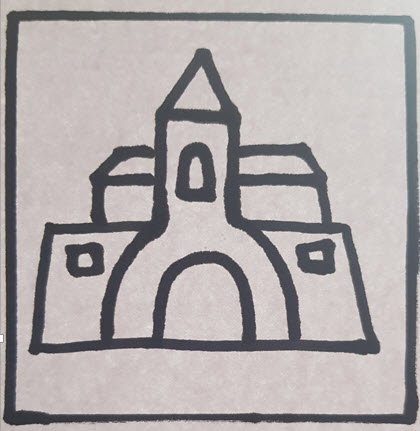 